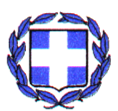 ΕΛΛΗΝΙΚΗ ΔΗΜΟΚΡΑΤΙΑ                                                     _______, __/__/2019ΝΟΜΟΣ _________________                                                     Αρ.πρωτ.: ___ΔΗΜΟΣ _________________            Θέμα: «Καταγγελία Σύμβασης Ειδικού Συνεργάτη»ΑΠΟΦΑΣΗ ΔΗΜΑΡΧΟΥ __/2019          Ο/Η ΔΗΜΑΡΧΟΣ…………………………..Έχοντας υπόψη την παρ.1 περιπτ. δ΄ του άρθρου 58 του Ν.3852/2010 (ΦΕΚ 87/2010 τεύχος Α’)την παρ 9 άρθρο 163 Ν. 3584/07την απόφαση του Δημάρχου ............. με την οποία προσλήφθηκε ως ειδικός συνεργάτης του Δήμου ο ..................... του ........  και δημοσιεύτηκε στο ΦΕΚ ........ την από ……………… σύμβαση εργασίας του ανωτέρω ΑΠΟΦΑΣΙΖΟΥΜΕΤην καταγγελία της σύμβασης ιδιωτικού δικαίου ορισμένου χρόνου, του ………………………………….. Η λύση της εργασιακής σύμβασης θα επέλθει με την κοινοποίηση της παρούσας στον ενδιαφερόμενο, εντός 20 ημερών από την δημοσίευσή της στην Εφημερίδα της Κυβερνήσεως ή με την παρέλευση άπρακτης της 20ήμερης προθεσμίας, θα γίνει δε αζημίως για το Δήμο.  Η παρούσα θα δημοσιευτεί στην Εφημερίδα της Κυβερνήσεως. 
Ο/Η ΔΗΜΑΡΧΟΣ